ПРОЕКТ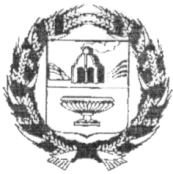 СОБРАНИЕ ДЕПУТАТОВ ВЕРХ-КАМЫШЕНСКОГО СЕЛЬСОВЕТАЗАРИНСКОГО РАЙОНА АЛТАЙСКОГО КРАЯ00.01.2023                                                                                                                            № с. Верх-КамышенкаРуководствуясь Бюджетным кодексом Российской Федерации, Федеральным законом «Об общих принципах организации самоуправления Российской Федерации», Положением «О бюджетном процессе в МО Верх-Камышенский сельсовет», Уставом муниципального образования Верх-Камышенский сельсовет Заринского района Алтайского края, Собрание депутатов Решило:1.Внести в решение Собрания депутатов Верх-Камышенского сельсовета Заринского района Алтайского края от 19.12.2022 №58 «О бюджете муниципального образования Верх-Камышенский сельсовет Заринского района Алтайского края на 2023 год и на плановый период 2024 и 2025 годов» на 2023 год следующие изменения:1.1.Подпункт 1 пункта 1 изложить в следующей редакции:1) прогнозируемый общий объем доходов бюджета сельского поселения в сумме 3446,6 тыс. рублей, в том числе объем межбюджетных трансфертов, получаемых из других бюджетов, в сумме 2816,3 тыс. рублей.1.2.Подпункт 2 пункта 1 изложить в следующей редакции:2) общий объем расходов бюджета сельского поселения в сумме 4057,3 тыс. рублей.1.3.Дополнить подпункт 4 пункта 1 статьи 13) дефицит бюджета сельского поселения в 599,0 сумме тыс.рублей.1.4.Приложение 1 «Источники финансирования дефицита бюджета сельского поселения на 2023 год» изложить в следующей редакции:1.5.Приложение 3 «Распределение бюджетных ассигнований по разделам и подразделам классификации расходов бюджета сельского поселения на 2023  год» изложить в следующей редакции:1.6.Приложение 5 «Ведомственная структура расходов бюджета сельского поселения на 2023 год» изложить в следующей редакции:1.7.Приложение 7 «Распределение бюджетных ассигнований по разделам, подразделам, целевым статьям, группам (группам и подгруппам) видов расходов на 2023 год»Глава сельсовета                                                                                                           Н.П.Шубаркин                 Р Е Ш Е Н И ЕО внесении изменений и  дополнений в решение Собрания депутатов Верх-Камышенского сельсовета Заринского района Алтайского края от 23.12.2022     № 24 «О бюджете муниципального образования Верх-Камышенский сельсовет Заринского района Алтайского края на 2023 год и на плановый период 2024 и 2025 годов»Источники финансирования дефицита бюджетаСумма, тыс. рублейИзменение остатков средств на счетах по учету средств бюджетов599,0НаименованиеРз/ПрСумма, тыс. рублей123ОБЩЕГОСУДАРСТВЕННЫЕ ВОПРОСЫ01 001073,3Функционирование Правительства Российской Федерации, высших исполнительных органов государственной власти субъектов Российской Федерации, местных администраций01 04691,0Резервные фонды01 115,0Другие общегосударственные вопросы01 13371,3НАЦИОНАЛЬНАЯ ОБОРОНА02 00117,4Мобилизационная и вневойсковая подготовка02 03117,4НАЦИОНАЛЬНАЯ БЕЗОПАСНОСТЬ И ПРАВООХРАНИТЕЛЬНАЯ ДЕЯТЕЛЬНОСТЬ03 0023,0Защита населения и территории от чрезвычайных ситуаций природного и техногенного характера, пожарная безопасность03 1023,0НАЦИОНАЛЬНАЯ ЭКОНОМИКА04 00441,0Дорожное хозяйство (дорожные фонды)04 09441,0ЖИЛИЩНО-КОММУНАЛЬНОЕ ХОЗЯЙСТВО05 00178,6Коммунальное хозяйство05 02138,6Благоустройство05 0340,0КУЛЬТУРА, КИНЕМАТОГРАФИЯ08 002201,5Культура08 011265,6Другие вопросы в области культуры, кинематографии08 04935,9СОЦИАЛЬНАЯ ПОЛИТИКА10 0017,5Пенсионное обеспечение10 0117,5ФИЗИЧЕСКАЯ КУЛЬТУРА И СПОРТ11 005,0Массовый спорт11 025,0Итого расходов4057,3НаименованиеКодРз/ПрЦСРВрСумма, тыс. рублей123456Администрация Верх-Камышенского сельсовета Заринского района Алтайского края3031057,3ОБЩЕГОСУДАРСТВЕННЫЕ ВОПРОСЫ30301 001073,3Функционирование Правительства Российской Федерации, высших исполнительных органов государственной власти субъектов Российской Федерации, местных администраций30301 04691,0Руководство и управление в сфере установленных функций органов государственной власти субъектов Российской Федерации и органов местного самоуправления30301 040100000000630,4Расходы на обеспечение деятельности органов местного самоуправления30301 040120000000630,4Центральный аппарат органов местного самоуправления30301 040120010110291,0Расходы на выплаты персоналу в целях обеспечения выполнения функций государственными (муниципальными) органами, казенными учреждениями, органами управления государственными внебюджетными фондами30301 040120010110100254,0Закупка товаров, работ и услуг для обеспечения государственных (муниципальных) нужд30301 04012001011020035,0Уплата налогов, сборов и иных платежей30301 0401200101108502,0Глава местной администрации (исполнительно-распорядительного органа муниципального образования)30301 040120010130339,4Расходы на выплаты персоналу в целях обеспечения выполнения функций государственными (муниципальными) органами, казенными учреждениями, органами управления государственными внебюджетными фондами30301 040120010130100339,4Иные вопросы в области жилищно-коммунального хозяйства30301 04920000000066,6Иные расходы в области жилищно-коммунального хозяйства30301 04929000000066,6Расходы на обеспечение расчетов за топливно-энергетические ресурсы, потребляемые муниципальными учреждениями30301 0492900S119066,6Закупка товаров, работ и услуг для обеспечения государственных (муниципальных) нужд30301 0492900S119020066,6Резервные фонды30301 115,0Иные расходы органов государственной власти субъектов Российской Федерации и органов местного самоуправления30301 1199000000005,0Резервные фонды30301 1199100000005,0Резервные фонды местных администраций30301 1199100141005,0Резервные средства30301 1199100141008705,0Другие общегосударственные вопросы30301 13371,3Межбюджетные трансферты общего характера бюджетам субъектов Российской Федерации и муниципальных образований30301 1398000000006,5Иные межбюджетные трансферты общего характера30301 1398500000006,5Межбюджетные трансферты бюджетам муниципальных районов из бюджетов поселений и межбюджетные трансферты бюджетам поселений из бюджетов муниципальных районов на осуществление части полномочий по решению вопросов местного значения в соответствии с заключенными соглашениями30301 1398500605106,5Иные межбюджетные трансферты30301 1398500605105406,5Иные расходы органов государственной власти субъектов Российской Федерации и органов местного самоуправления30301 139900000000364,8Расходы на выполнение других обязательств государства30301 139990000000364,8Прочие выплаты по обязательствам государства30301 139990014710364,8Закупка товаров, работ и услуг для обеспечения государственных (муниципальных) нужд30301 139990014710200356,8Уплата налогов, сборов и иных платежей30301 1399900147108508,0НАЦИОНАЛЬНАЯ ОБОРОНА30302 00117,4Мобилизационная и вневойсковая подготовка30302 03117,4Руководство и управление в сфере установленных функций органов государственной власти субъектов Российской Федерации и органов местного самоуправления30302 030100000000117,4Руководство и управление в сфере установленных функций30302 030140000000117,4Осуществление первичного воинского учета органами местного самоуправления поселений, муниципальных и городских округов30302 030140051180117,4Расходы на выплаты персоналу в целях обеспечения выполнения функций государственными (муниципальными) органами, казенными учреждениями, органами управления государственными внебюджетными фондами30302 030140051180100117,0Закупка товаров, работ и услуг для обеспечения государственных (муниципальных) нужд30302 0301400511802000,4НАЦИОНАЛЬНАЯ БЕЗОПАСНОСТЬ И ПРАВООХРАНИТЕЛЬНАЯ ДЕЯТЕЛЬНОСТЬ30303 0023,0Защита населения и территории от чрезвычайных ситуаций природного и техногенного характера, пожарная безопасность30303 1023,0Муниципальная целевая программа «Обеспечение пожарной безопасности на территории администрации Верх-Камышенского сельсовета Заринского района Алтайского края на 2023-2025г.г»30303 10140000000015,0Расходы на реализацию мероприятий муниципальной программы30303 10140006099015,0Закупка товаров, работ и услуг для обеспечения государственных (муниципальных) нужд30303 10140006099020015,0Предупреждение и ликвидация чрезвычайных ситуаций и последствий стихийных бедствий30303 1094000000003,0Финансирование иных мероприятий по предупреждению и ликвидации чрезвычайных ситуаций и последствий стихийных бедствий30303 1094200000003,0Расходы на финансовое обеспечение мероприятий, связанных с ликвидацией последствий чрезвычайных ситуаций и стихийных бедствий30303 1094200120103,0Закупка товаров, работ и услуг для обеспечения государственных (муниципальных) нужд30303 1094200120102003,0Иные расходы органов государственной власти субъектов Российской Федерации и органов местного самоуправления30303 1099000000005,0Расходы на выполнение других обязательств государства30303 1099900000005,0Прочие выплаты по обязательствам государства30303 1099900147105,0Закупка товаров, работ и услуг для обеспечения государственных (муниципальных) нужд30303 1099900147102005,0НАЦИОНАЛЬНАЯ ЭКОНОМИКА30304 00441,0Дорожное хозяйство (дорожные фонды)30304 09441,0Муниципальная программа «Комплексного развития транспортной инфраструктуры  муниципального образования Верх-Камышенкий сельсовет Заринского района Алтайского края на 2019-2035 годы»30304 0920000609905,0Закупка товаров, работ и услуг для обеспечения государственных (муниципальных) нужд30304 0920000609902005,0Иные вопросы в области национальной экономике30304 099100000000436,0Мероприятия в сфере транспорта и дорожного хозяйства30304 099120000000436,0Содержание, ремонт, реконструкция и строительство автомобильных дорог, являющихся муниципальной собственностью30304 099120067270436,0Закупка товаров, работ и услуг для обеспечения государственных (муниципальных) нужд30304 099120067270200436,0ЖИЛИЩНО-КОММУНАЛЬНОЕ ХОЗЯЙСТВО30305 00178,6Коммунальное хозяйство30305 02138,6Муниципальная программа «Комплексного развития коммунальной инфраструктуры муниципального образования Верх-Камышенский сельсовет Заринского района Алтайского края на 2019-2035 годы»30305 0218000000005,0Расходы на реализацию мероприятий муниципальной программы30305 0218000609905,0Закупка товаров, работ и услуг для обеспечения государственных (муниципальных) нужд30305 0218000609902005,0Муниципальная целевая программа энергосбережения на территории администрации Верх-Камышенского сельсовета Заринского района Алтайского края на 2023-2025г.г.30305 02190000000010,0Расходы на реализации мероприятий муниципальной программы30305 02190006099010,0Закупка товаров, работ и услуг для обеспечения государственных (муниципальных) нужд30305 02190006099020010,0Иные вопросы в области жилищно-коммунального хозяйства30305 029200000000123,6Иные расходы в области жилищно-коммунального хозяйства30305 029290000000123,6Мероприятия в области коммунального хозяйства30305 029290018030123,6Закупка товаров, работ и услуг для обеспечения государственных (муниципальных) нужд30305 029290018030200100,4Уплата налогов, сборов и иных платежей30305 02929001803085023,2Благоустройство30305 0340,0Муниципальная программа «Комплексного развития социальной инфраструктуры  муниципального образования Верх-Камышенкий сельсовет Заринского района Алтайского края на 2019-2035 годы»30305 0321000609905,0Закупка товаров, работ и услуг для обеспечения государственных (муниципальных) нужд30305 0321000609902005,0Иные вопросы в области жилищно-коммунального хозяйства30305 03920000000035,0Иные расходы в области жилищно-коммунального хозяйства30305 03929000000035,0Организация и содержание мест захоронения30305 03929001807030,0Закупка товаров, работ и услуг для обеспечения государственных (муниципальных) нужд30305 03929001807020030,0Прочие мероприятия по благоустройству муниципальных образований30305 0392900180805,0Закупка товаров, работ и услуг для обеспечения государственных (муниципальных) нужд30305 0392900180802005,0КУЛЬТУРА, КИНЕМАТОГРАФИЯ30308 002201,5Культура30308 011265,6Иные вопросы в области жилищно-коммунального хозяйства30308 019200000000580,9Иные расходы в области жилищно-коммунального хозяйства30308 019290000000580,9Расходы на обеспечение расчетов за топливно-энергетические ресурсы, потребляемые муниципальными учреждениями30308 0192900S1190580,9Закупка товаров, работ и услуг для обеспечения государственных (муниципальных) нужд30308 0192900S1190200580,9иные расходы органов государственной власти субъектов Российской Федерации и органов местного самоуправления30308 019900000000684,7Расходы на выполнение других обязательств государства30308 019990000000684,7Прочие выплаты по обязательствам государства30308 019990014710684,7Закупка товаров, работ и услуг для обеспечения государственных (муниципальных) нужд30308 019990014710200651,7Уплата налогов, сборов и иных платежей30308 01999001471085033,0Другие вопросы в области культуры, кинематографии30308 04935,9Иные вопросы в отраслях социальной сферы30308 0490000000002,0Иные вопросы в сфере культуры и средств массовой информации30308 0490200000002,0Мероприятия в сфере культуры и кинематографии30308 0490200165102,0Закупка товаров, работ и услуг для обеспечения государственных (муниципальных) нужд30308 0490200165102002,0Иные расходы органов государственной власти субъектов Российской Федерации и органов местного самоуправления30308 049900000000933,9Расходы на выполнение других обязательств государства30308 049990000000933,9Прочие выплаты по обязательствам государства30308 049990014710933,9Расходы на выплаты персоналу в целях обеспечения выполнения функций государственными (муниципальными) органами, казенными учреждениями, органами управления государственными внебюджетными фондами30308 049990014710100933,9СОЦИАЛЬНАЯ ПОЛИТИКА30310 0017,5Пенсионное обеспечение30310 0117,5Иные вопросы в отраслях социальной сферы30310 01900000000017,5Иные вопросы в отраслях социальной сферы30310 01904000000017,5Доплаты к пенсиям30310 01904001627017,5Социальные выплаты гражданам, кроме публичных нормативных социальных выплат30310 01904001627032017,5ФИЗИЧЕСКАЯ КУЛЬТУРА И СПОРТ30311 005,0Массовый спорт30311 025,0Иные вопросы в отраслях социальной сферы30311 0290000000005,0Иные вопросы в сфере здравоохранения, физической культуры и спорта30311 0290300000005,0Мероприятия в области здравоохранения, спорта и физической культуры, туризма30311 0290300166705,0Расходы на выплаты персоналу в целях обеспечения выполнения функций государственными (муниципальными) органами, казенными учреждениями, органами управления государственными внебюджетными фондами30311 0290300166701005,0НаименованиеРз/ПрЦСРВрСумма, тыс. рублей12345ОБЩЕГОСУДАРСТВЕННЫЕ ВОПРОСЫ01 001073,3Функционирование Правительства Российской Федерации, высших исполнительных органов государственной власти субъектов Российской Федерации, местных администраций01 04691,0Руководство и управление в сфере установленных функций органов государственной власти субъектов Российской Федерации и органов местного самоуправления01 040100000000630,4Расходы на обеспечение деятельности органов местного самоуправления01 040120000000630,4Центральный аппарат органов местного самоуправления01 040120010110291,0Расходы на выплаты персоналу в целях обеспечения выполнения функций государственными (муниципальными) органами, казенными учреждениями, органами управления государственными внебюджетными фондами01 040120010110100254,0Закупка товаров, работ и услуг для обеспечения государственных (муниципальных) нужд01 04012001011020035,0Уплата налогов, сборов и иных платежей01 0401200101108502,0Глава местной администрации (исполнительно-распорядительного органа муниципального образования)01 040120010130339,4Расходы на выплаты персоналу в целях обеспечения выполнения функций государственными (муниципальными) органами, казенными учреждениями, органами управления государственными внебюджетными фондами01 040120010130100339,4Иные вопросы в области жилищно-коммунального хозяйства01 04920000000066,6Иные расходы в области жилищно-коммунального хозяйства01 04929000000066,6Расходы на обеспечение расчетов за топливно-энергетические ресурсы, потребляемые муниципальными учреждениями01 0492900S119066,6Закупка товаров, работ и услуг для обеспечения государственных (муниципальных) нужд01 0492900S119020066,6Резервные фонды01 115,0Иные расходы органов государственной власти субъектов Российской Федерации и органов местного самоуправления01 1199000000005,0Резервные фонды01 1199100000005,0Резервные фонды местных администраций01 1199100141005,0Резервные средства01 1199100141008705,0Другие общегосударственные вопросы01 13371,3Межбюджетные трансферты общего характера бюджетам субъектов Российской Федерации и муниципальных образований01 1398000000006,5Иные межбюджетные трансферты общего характера01 1398500000006,5Межбюджетные трансферты бюджетам муниципальных районов из бюджетов поселений и межбюджетные трансферты бюджетам поселений из бюджетов муниципальных районов на осуществление части полномочий по решению вопросов местного значения в соответствии с заключенными соглашениями01 1398500605106,5Иные межбюджетные трансферты01 1398500605105406,5Иные расходы органов государственной власти субъектов Российской Федерации и органов местного самоуправления01 139900000000364,8Расходы на выполнение других обязательств государства01 139990000000364,8Прочие выплаты по обязательствам государства01 139990014710364,8Закупка товаров, работ и услуг для обеспечения государственных (муниципальных) нужд01 139990014710200356,8Уплата налогов, сборов и иных платежей01 1399900147108508,0НАЦИОНАЛЬНАЯ ОБОРОНА02 00117,4Мобилизационная и вневойсковая подготовка02 03117,4Руководство и управление в сфере установленных функций органов государственной власти субъектов Российской Федерации и органов местного самоуправления02 030100000000117,4Руководство и управление в сфере установленных функций02 030140000000117,4Осуществление первичного воинского учета органами местного самоуправления поселений, муниципальных и городских округов02 030140051180117,4Расходы на выплаты персоналу в целях обеспечения выполнения функций государственными (муниципальными) органами, казенными учреждениями, органами управления государственными внебюджетными фондами02 030140051180100117,0Закупка товаров, работ и услуг для обеспечения государственных (муниципальных) нужд02 0301400511802000,4НАЦИОНАЛЬНАЯ БЕЗОПАСНОСТЬ И ПРАВООХРАНИТЕЛЬНАЯ ДЕЯТЕЛЬНОСТЬ03 0023,0Защита населения и территории от чрезвычайных ситуаций природного и техногенного характера, пожарная безопасность03 1023,0Муниципальная целевая программа «Обеспечение пожарной безопасности на территории администрации Верх-Камышенского сельсовета Заринского района Алтайского края на 2023-2025г.г»03 10140000000015,0Расходы на реализацию мероприятий муниципальной программы03 10140006099015,0Закупка товаров, работ и услуг для обеспечения государственных (муниципальных) нужд03 10140006099020015,0Предупреждение и ликвидация чрезвычайных ситуаций и последствий стихийных бедствий03 1094000000003,0Финансирование иных мероприятий по предупреждению и ликвидации чрезвычайных ситуаций и последствий стихийных бедствий03 1094200000003,0Расходы на финансовое обеспечение мероприятий, связанных с ликвидацией последствий чрезвычайных ситуаций и стихийных бедствий03 1094200120103,0Закупка товаров, работ и услуг для обеспечения государственных (муниципальных) нужд03 1094200120102003,0Иные расходы органов государственной власти субъектов Российской Федерации и органов местного самоуправления03 1099000000005,0Расходы на выполнение других обязательств государства03 1099900000005,0Прочие выплаты по обязательствам государства03 1099900147105,0Закупка товаров, работ и услуг для обеспечения государственных (муниципальных) нужд03 1099900147102005,0НАЦИОНАЛЬНАЯ ЭКОНОМИКА04 00441,0Дорожное хозяйство (дорожные фонды)04 09441,0Муниципальная программа «Комплексного развития транспортной инфраструктуры  муниципального образования Верх-Камышенкий сельсовет Заринского района Алтайского края на 2019-2035 годы»04 0920000609905,0Закупка товаров, работ и услуг для обеспечения государственных (муниципальных) нужд04 0920000609902005,0Иные вопросы в области национальной экономике04 099100000000436,0Мероприятия в сфере транспорта и дорожного хозяйства04 099120000000436,0Содержание, ремонт, реконструкция и строительство автомобильных дорог, являющихся муниципальной собственностью04 099120067270436,0Закупка товаров, работ и услуг для обеспечения государственных (муниципальных) нужд04 099120067270200436,0ЖИЛИЩНО-КОММУНАЛЬНОЕ ХОЗЯЙСТВО05 00178,6Коммунальное хозяйство05 02138,6Муниципальная программа «Комплексного развития коммунальной инфраструктуры муниципального образования Верх-Камышенский сельсовет Заринского района Алтайского края на 2019-2035 годы»05 0218000000005,0Расходы на реализацию мероприятий муниципальной программы05 0218000609905,0Закупка товаров, работ и услуг для обеспечения государственных (муниципальных) нужд05 0218000609902005,0Муниципальная целевая программа энергосбережения на территории администрации Верх-Камышенского сельсовета Заринского района Алтайского края на 2023-2025г.г.05 02190000000010,0Расходы на реализации мероприятий муниципальной программы05 02190006099010,0Закупка товаров, работ и услуг для обеспечения государственных (муниципальных) нужд05 02190006099020010,0Иные вопросы в области жилищно-коммунального хозяйства05 029200000000123,6Иные расходы в области жилищно-коммунального хозяйства05 029290000000123,6Мероприятия в области коммунального хозяйства05 029290018030123,6Закупка товаров, работ и услуг для обеспечения государственных (муниципальных) нужд05 029290018030200100,4Уплата налогов, сборов и иных платежей05 02929001803085023,2Благоустройство05 0340,0Муниципальная программа «Комплексного развития социальной инфраструктуры  муниципального образования Верх-Камышенкий сельсовет Заринского района Алтайского края на 2019-2035 годы»05 0321000609905,0Закупка товаров, работ и услуг для обеспечения государственных (муниципальных) нужд05 0321000609902005,0Иные вопросы в области жилищно-коммунального хозяйства05 03920000000035,0Иные расходы в области жилищно-коммунального хозяйства05 03929000000035,0Организация и содержание мест захоронения05 03929001807030,0Закупка товаров, работ и услуг для обеспечения государственных (муниципальных) нужд05 03929001807020030,0Прочие мероприятия по благоустройству муниципальных образований05 0392900180805,0Закупка товаров, работ и услуг для обеспечения государственных (муниципальных) нужд05 0392900180802005,0КУЛЬТУРА, КИНЕМАТОГРАФИЯ08 002201,5Культура08 011265,6Иные вопросы в области жилищно-коммунального хозяйства08 019200000000580,9Иные расходы в области жилищно-коммунального хозяйства08 019290000000580,9Расходы на обеспечение расчетов за топливно-энергетические ресурсы, потребляемые муниципальными учреждениями08 0192900S1190580,9Закупка товаров, работ и услуг для обеспечения государственных (муниципальных) нужд08 0192900S1190200580,9иные расходы органов государственной власти субъектов Российской Федерации и органов местного самоуправления08 019900000000684,7Расходы на выполнение других обязательств государства08 019990000000684,7Прочие выплаты по обязательствам государства08 019990014710684,7Закупка товаров, работ и услуг для обеспечения государственных (муниципальных) нужд08 019990014710200651,7Уплата налогов, сборов и иных платежей08 01999001471085033,0Другие вопросы в области культуры, кинематографии08 04935,9Иные вопросы в отраслях социальной сферы08 0490000000002,0Иные вопросы в сфере культуры и средств массовой информации08 0490200000002,0Мероприятия в сфере культуры и кинематографии08 0490200165102,0Закупка товаров, работ и услуг для обеспечения государственных (муниципальных) нужд08 0490200165102002,0Иные расходы органов государственной власти субъектов Российской Федерации и органов местного самоуправления08 049900000000933,9Расходы на выполнение других обязательств государства08 049990000000933,9Прочие выплаты по обязательствам государства08 049990014710933,9Расходы на выплаты персоналу в целях обеспечения выполнения функций государственными (муниципальными) органами, казенными учреждениями, органами управления государственными внебюджетными фондами08 049990014710100933,9СОЦИАЛЬНАЯ ПОЛИТИКА10 0017,5Пенсионное обеспечение10 0117,5Иные вопросы в отраслях социальной сферы10 01900000000017,5Иные вопросы в отраслях социальной сферы10 01904000000017,5Доплаты к пенсиям10 01904001627017,5Социальные выплаты гражданам, кроме публичных нормативных социальных выплат10 01904001627032017,5ФИЗИЧЕСКАЯ КУЛЬТУРА И СПОРТ11 005,0Массовый спорт11 025,0Иные вопросы в отраслях социальной сферы11 0290000000005,0Иные вопросы в сфере здравоохранения, физической культуры и спорта11 0290300000005,0Мероприятия в области здравоохранения, спорта и физической культуры, туризма11 0290300166705,0Расходы на выплаты персоналу в целях обеспечения выполнения функций государственными (муниципальными) органами, казенными учреждениями, органами управления государственными внебюджетными фондами11 0290300166701005,0Итого расходов4057,3